MAT 9. RAZRED (torek, 12. 5. 2020)_skupina 1 in 2OBRAVNAVA NOVE UČNE SNOVI: MNOŽICA TOČK V KOORDINATNEM SISTEMUUčenci, že v nižjih razredih ste spoznali številsko premico in nanjo vrisovali točke z danimi koordinatami. Kasneje smo znanje razširili na ravnino in ste točke z danimi koordinatami vrisovali v koordinatno mrežo. Danes boste vaše znanje ponovili.V zvezek zapiši naslov: MNOŽICA TOČK V KOORDINATNEM SISTEMU.V iučbeniku: https://eucbeniki.sio.si/mat9/884/index.html ponovi vse o koordinatnem sistemu (kako je sestavljen in kako vrisujemo točke vanj).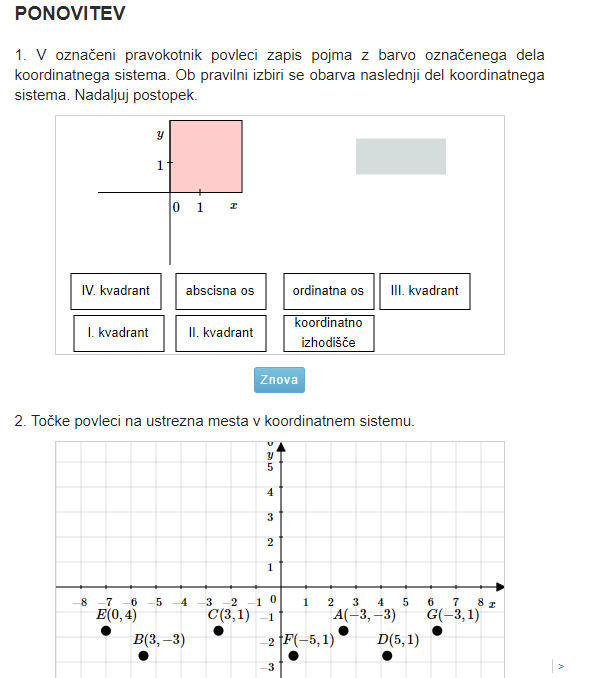 V SDZ (3. del), si na strani 7 in 8 poglej, kako v koordinatni sistem narišemo množico točk, ki ustreza nekemu pogoju.V zvezek zapiši nalogi:1. Za prikazano množico točk na realni osi zapiši matematični pogoj.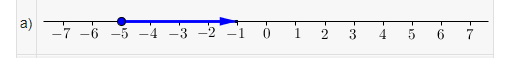 rešitev:     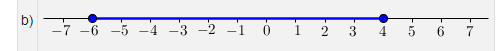 rešitev:   2. Zapiši pogoja za narisani množici točk.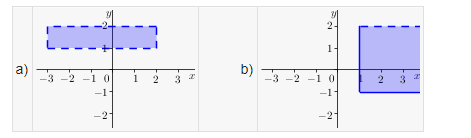 rešitev:             rešitev:   (črtkano – meja ne spada zraven, polna črta – meja spada zraven)Reši naslednje naloge: SDZ (3. del), str. 9, 10/ 1, 3, 5